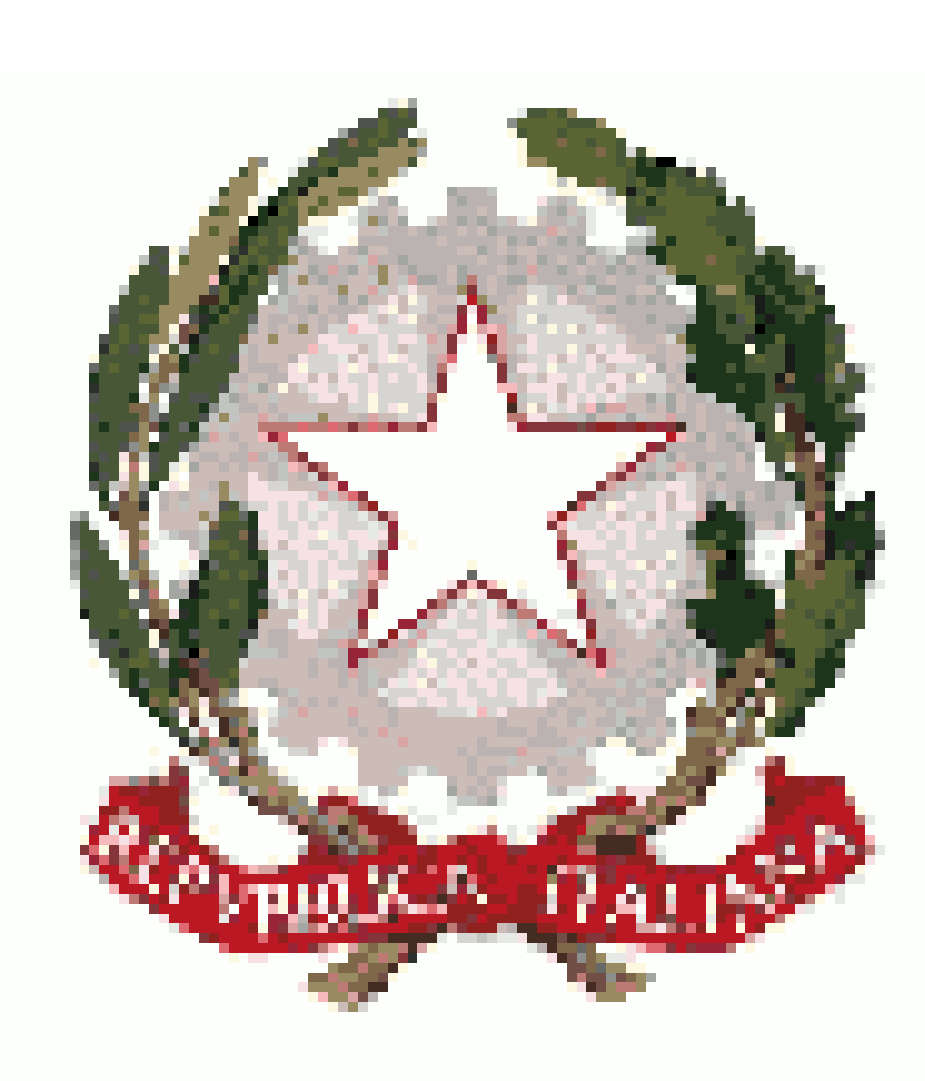 MINISTERO DELL' ISTRUZIONE e DEL MERITO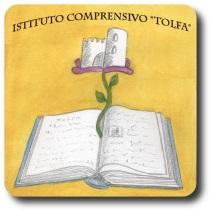    UFFICIO SCOLASTICO REGIONALE PER IL LAZIO   ISTITUTO COMPRENSIVO DI TOLFA C.U. VIA LIZZERA   (Scuola Infanzia, Primaria e Secondaria I Grado) – Cod. Min. RMIC89400P      Via Lizzera, 19 – 00059 TOLFA (RM) - Tel.0766 92036 - C.F. 83003920580codice iPA: istsc_rmic89400p – codice univoco per la F.E.: UFF4VRE-mail Istituzionale  RMIC89400P@istruzione.it   P.E.C. RMIC89400P@pec.istruzione.itSito web www.comprensivotolfa.edu.itVERBALE DELL’INCONTRO DEL GLO DI PROGETTAZIONE INIZIALE PER L’ELABORAZIONE DEL PEI (L. n.104/92 art.15 come sostituito dal D.Lgs. n.66/17, integrato e modificato dal D.Lgs n.96/19, art. 9 comma 10)Il giorno__________ del mese_______dell’anno_________alle ore______________presso/in modalità videoconferenza su piattaforma_____________ , previa convocazione, si riunisce il Gruppo di Lavoro Operativo per l’alunno/a_________frequentante la classe__________________delIa scuola ________plesso di_____                con il seguente ordine del giorno:Raccolta degli elementi per la definizione del PEIElaborazione ed approvazione del Piano educativo individualizzato per l’anno scolastico 20….PRESENTIComponenti del GLO e soggetti che partecipano ai suoi lavoririsultano assenti i seguenti docenti ( da togliere se tutti presenti)Presiede la riunione 	Funge da segretario 	Punto 1 all’o.d.g.(Sintesi dell’incontro)Punto 2 all’o.d.g.Il GLO procede alla stesura e alla approvazione del PEI.La riunione si conclude alle ore 	Eventuali documenti allegati al verbale: (da togliere se non ci sono allegati)IL SEGRETARIO                                                                                            IL PRESIDENTE___________________                                                                          ____________Cognome e nome Qualifica Dirigente ScolasticoDelegato del D.S. (in sostituzione del D.S.)Docente di …Docente di …Docente di …Docente di …Docente di ….Docente di …Padre dell’alunn*Madre dell’alunn*Esperto/a  proposto/a  dalla famigliaPersonale esterno (assistente ad personam)Specialista Unità di Valutazione Multidisciplinare dell’ASL……..